      LOYOLA COLLEGE (AUTONOMOUS), CHENNAI – 600 034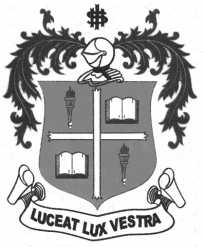     M.A. DEGREE EXAMINATION - SOCIAL WORKFOURTH SEMESTER – APRIL 2011SW 4953/4974/4983 - MANAGEMENT OF N.G.O.               Date : 09-04-2011 	Dept. No. 	  Max. : 100 Marks    Time : 9:00 - 12:00                                              SECTION –AI. Answer ALL Questions. All questions carry equal marks. Answer to each question should not exceed 50 words.                                                                                                                     (10 x 2 = 20 marks)1. Write any four advantages of computerization in the Management of NGOs.2. From your experience identify any four communication problems you observed or experienced in your      Field Work Organisation.3. Why NGO’s should prepare an Annual Report? Give four reasons.  4. Write any four features of an effective Management Information System.5. Why is there a need for accreditation in the NGO sector.6.  Write a ‘Vision of Statement of a Non-Governmental Organisation’. 7. What do you understand by ‘systems’ concept? Enumerate any four systems involved in the      management of Non-Governmental Organisations. 8. Define Mckinsey 7-S Framework. 9. Draw a monitoring Cycle diagram.10. Draw a Project Planning Cycle diagram.SECTION- BII. Answer any FOUR questions. All the questions carry equal marks. Answer to each question should not exceed 300 words.                                                                                                       ( 4 x 10 =40 marks)11. The problem of funds seems to be more complex when they are received from the International Non        Governmental organizations (INGOs- Foreign)’-Discuss12. Discuss the Economic man model of decision making process. 13. ‘Efficiency refers to the right or best way of doing a particular task’.  A  Professional Social Worker         may be efficient in performing her/his tasks but if the choice of the tasks itself is not right, her/his         efficiency certainly would not help her/his organization.  Elaborate this statement. 14. ‘In the NGOs, conflict mostly occur at group level’. Comment. Explain how you will manage the        group conflict situations. 15. If you are in-charge of an NGO and planning to set up an Income Generation Project, what are the       factors   you would consider while making your decisions? SECTION- CIII. Answer any TWO questions. All the questions carry equal marks. Answer to each question should not exceed 600 words.                                                                                                         (2 x20 = 40 marks)16. Discuss the main features in Logical Frame Work Approach in Project Management.17. What is a Project? Discuss the characteristic features of a Project and describe the Proposal –Writing       format.18. ‘ Effectiveness in other words is a habit. It is a  complex of practices. and practices can always be        learned. Practices one learns by practising and practising and practising again’.  Do you agree with        the statement? Illustrate your answer with examples from the Management of NGOS.************